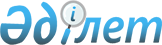 "Қазақстан Республикасының халқын құжаттандыру және тіркеу ережесін ішкі істер органдарында қолдану жөніндегі нұсқаулықты" бекіту туралы
					
			Күшін жойған
			
			
		
					Ішкі істер министрінің 2005 жылғы 4 маусымдағы N 338 Бұйрығы. Қазақстан Республикасының Әділет министрлігінде 2005 жылғы 22 шілдеде тіркелді. Тіркеу N 3747. Күші жойылды - Қазақстан Республикасы Ішкі істер министрінің 2013 жылғы 28 тамыздағы № 523 бұйрығымен      Ескерту. Күші жойылды - ҚР Ішкі істер министрінің 28.08.2013 № 523 бұйрығымен.

      Ескерту. Барлық мәтін бойынша "Шетелдік азамат", "Шетел азаматының", "шетел азаматтары", "шетелдік азаматтың", "шетелдік азаматтарға", "шетелдік азаматтар", деген сөздер тиісінше "Шетелдік", "Шетелдіктің", "шетелдіктер", "шетелдіктің", "шетелдіктерге", "шетелдіктер" деген сөздермен ауыстырылды - ҚР Ішкі істер министрлігінің 2007 жылғы 25 мамырдағы N 217 (ресми жарияланған күнінен бастап қолданысқа енгізіледі) бұйрығымен. 

      "КҚПД" деген аббревиатура "ӘПК" деген аббревиатурамен ауыстырылды -  ҚР Ішкі істер министрлігінің 2007 жылғы 25 мамырдағы   N 217 (ресми жарияланған күнінен бастап қолданысқа енгізіледі) бұйрығымен.       Қазақстан Республикасының халқын құжаттандыру және тіркеу ережесін бекіту туралы" Қазақстан Республикасы Үкіметінің 2000 жылғы 12 шілдедегі N 1063 қаулысын орындау үшін және шетелдіктер мен азаматтығы жоқ адамдарды құжаттандыру және тіркеу мәселелері бойынша ішкі істер органдарының қызметін жетілдіру мақсатында БҰЙЫРАМЫН: 

      1. Қоса беріліп отырған Қазақстан Республикасының халқын құжаттандыру және тіркеу ережелерін ішкі істер органдарында қолдану жөніндегі нұсқаулық бекітілсін. 

      2. Көші-қон полициясы департаменті (М.Қ.Пістаев) осы бұйрықтың Қазақстан Республикасының Әділет министрлігінде тіркелуін қамтамасыз етсін. 

      3. Осы бұйрықтың орындалуын бақылау Көші-қон полициясы департаментінің бастығы М.Қ.Пістаевқа жүктелсін. 

      4. Осы бұйрық ресми жарияланған сәттен бастап он күн өткен соң қолданысқа енгізілді.       Министр       КЕЛІСІЛДІ       Қазақстан Республикасының 

      Әділет министрі       2005 жылғы 22 шілде 

Қазақстан Республикасы     

Ішкі істер министрінің    

2005 жылғы 4 маусымдағы     

N 338 бұйрығымен        

бекітілген            Қазақстан Республикасының халқын құжаттандыру 

және тіркеу ережесін ішкі істер органдарында 

қолдану жөніндегі 

НҰСҚАУЛЫҚ МАЗМҰНЫ        1. Шетелдіктер мен азаматтығы 

жоқ адамдарға құжаттар беру       Қазақстан Республикасының халқын, шетелдіктер және азаматтығы жоқ адамдарды құжаттандыру және тіркеу ережесін ішкі істер органдарының қолдануы жөніндегі нұсқаулық (бұдан әрі - Нұсқаулық) "Халықтың көші-қоны туралы" Қазақстан Республикасының Заңына , "Қазақстан Республикасының халқын құжаттандыру және тіркеу ережесін бекіту туралы" Қазақстан Республикасы Үкіметінің 2000 жылғы 12 шілдедегі N 1063 қаулысына (бұдан әрі - Ереже), "Қазақстан Республикасында тұруға ықтиярхаты және азаматтығы жоқ адамның куәлігін бекіту туралы" Қазақстан Республикасы Үкіметінің 1996 жылғы 23 ақпандағы N 87 қаулысына , Қазақстан Республикасының басқа да нормативтік құқықтық актілеріне сәйкес әзірленді және ол Қазақстан Республикасының азаматтарын құжаттандыру және тіркеу мәселелерін реттейді. 

      1. Ішкі істер органдары Қазақстан Республикасында тұрақты тұратын шетелдіктер мен азаматтығы жоқ адамдарға жеке басын куәландыратын мынадай құжаттар береді: 

  

      1) тұруға ықтиярхат; 

  

      2) азаматтығы жоқ адамның куәлігі. 

      Шетелдiк немесе азаматтығы жоқ адам тұрақты тұруға рұқсат алу үшiн келген жерiндегi қалалық, аудандық iшкi iстер органдарына, ал Астана, Алматы қалалары мен облыс орталықтарында - IIББ, IIБ-ге: 

  

      1) арыз - сауалнама; 

  

      2) ол азаматы болған мемлекеттiң жазбаша келiсімiн, оның орнына кету парақшасы не болмаса шетелге тұрғылықты тұру үшiн кетуге рұқсатты растайтын басқада құжат жүредi; 

  

      3) өмiрбаянын; 

  

      4) шетел мемлекетінің паспортын немесе азаматтығы жоқ адамның құжатын; 

  

      5) шетелдiктің медициналық куәландырылғаны туралы ресми анықтаманы; 

  

      6) Қазақстан Республикасына келген кезеңде төлем қабілеттілігін растайтын белгiленген үлгiдегi құжатты; 

  

      7) мемлекеттiк баж салығын төлегенi туралы түбіртектi; 

  

      8) көлемi 35 х 45 миллиметр (бұдан әрі - мм) 2 фотосурет ұсынады. 

      Қалалық, аудандық ішкі істер органдары шетелдiктің келген жерi бойынша тексеру нәтижелерiмен бірге тұрақты тұруға қалдыру туралы материалдары бар істі, облыстардағы және Астана, Алматы қалалары ІІББ-ІІБ-нің көшi-қон полициясы басқармаларына (бұдан әрі - ІІББ-ІІБ-нің КҚПБ) жiбередi, олар ұлттық қауiпсiздік органдарымен келiскеннен кейін дәлелдi қорытынды шығарады. 

      Елдердiң азаматтарды Қазақстан Республикасында тұрақты тұруға қалдыру туралы ұсынымдары аудандардағы, қалалардағы немесе облыстардағы көші-қон полициясы бөлiмшелерiнде қаралуы мүмкiн. 

      Оң шешілген жағдайда оларға екi данада карточка толтырылады, біреуі қалалық, аудандық органда сақталады, ал екіншісі ІІББ-ІІБ-нің КҚПБ-ға жiберiледi. 

      Материалдарды қарау мерзімі бір айдан аспауы керек. 

      Қазақстан Республикасында тұрақты тұруға қалдыру туралы материалдар жеке номенклатуралық іске жинақталады және ресімделген жері бойынша сақталады. 

      2. Шетелдіктің Қазақстан Республикасында тұруына ықтиярхат Қазақстан Республикасының аумағында тұрақты тұратын 16 жасқа толған шетелдіктерге оның азаматтық алған елі паспортының қолданылу мерзіміне беріледі. Шетелдіктің тұруға ықтиярхаты Қазақстан Республикасының аумағында оның иесінің жеке басын куәландырады және онда мынадай мәліметтер: 

      1) тегі, аты, әкесінің аты; 

      2) туған күні мен жері; 

      3) азаматтығы; 

      4) тұрғылықты жері; 

      5) құжатты берген органның атауы; 

      6) берілген күні, қолданылу мерзімі; 

      7) қолы көрсетіледі. 

  

      3. Азаматтығы жоқ адамның куәлігі 16 жасқа толған Қазақстан Республикасының аумағында тұрақты тұратын азаматтығы жоқ адамдарға 10 жыл мерзімге беріледі және республика аумағында және одан тыс жерлерде иесінің жеке басын растайды. 

      Шетелге ата-анасыз, қамқоршысыз және қорғаушысыз кеткен жағдайда азаматтығы жоқ адамның куәлігі 16 жасқа толмаған адамдарға берілуі мүмкін. 

      Азаматтығы жоқ адамның куәлігі мынадай мәліметтерден тұрады: 

      1) тегі, аты, әкесінің аты; 

      2) туған күні мен жері; 

      3) жынысы; 

      4) ұлты (иесінің өтініші бойынша көрсетіледі); 

      5) азаматтығы; 

      6) құжатты берген органның атауы; 

      7) берілген күні, қолданылу мерзімі; 

      8) тұрғылықты жері көрсетілген мөртаңба. 

      4. Жеке басын куәландыратын құжаттарды беру үшін "Салық және бюджетке төленетін басқа да міндетті төлемдер туралы (Салық кодексі)" Қазақстан Республикасының Кодексінде белгіленген көлемде мемлекеттік баж алынады.  

2. Құжаттарды дайындау үшін Ф-1 

өтінішін ресімдеу тәртібі       5. "Қазақстан Республикасының халқын құжаттандыру және тіркеу ережесін әділет органының қолдануы жөніндегі нұсқаулықты бекіту туралы" (Нормативтік құқықтық актілерді мемлекеттік тіркеу тізілімінде N 3513 болып тіркелген) Қазақстан Республикасы Әділет министрінің 2005 жылғы 4 наурыздағы N 74 бұйрығымен бекітілген Ф-1  өтініші нөмірі және бірыңғай ақпараттық деректер базасына енгізілетін ақпарат тасымалдаушысы болып табылатын штрих коды бар қатаң есепке алынатын типографиялық бланк және одан әрі жеке адам іздеу жұмысы құжаттарын сәйкестендіру мақсатында пайдаланылады. 

      Қалалық, аудандық ішкі істер органдарынан (бұдан әрі - ҚАІІО) алынған өтініш бланкілері алынған бланкілерді тіркеуге арналған арнайы кітаптарда реттік нөмірлері бойынша есепке алынады. 

      6. Ф-1 өтінішін шетелдіктің тұрақты тұратын жері бойынша ішкі істер органдарының штаттық қызметкері ғана ресімдейді. 

      7. Ф-1 өтінішінің толтырылу негізділігі және дұрыстығы оған берілген дербес кодты көрсете отырып, Ф-1 өтінішін толтырған қызметкердің қолымен куәландырады. 

      Қызметкерлер ауысқан кезде дербес кодтарды ІІББ-ІІБ-нің КҚПБ береді және өздігінен жаңартады. Бұл ретте жаңа қызметкерге осы бөлімшеде пайдаланылмаған бос реттік нөмірлердің ішінен үшінші белгісі беріледі. Берілген кодтар туралы хабарлама Қазақстан Республикасы Ішкі істер министрлігінің Әкімшілік полиция комитетіне (бұдан әрі - ІІМ ӘПК) жіберіледі. 

      Қызметкер ішкі істер органдарынан жұмыстан босаған Ішкі істер министрлігінің немесе басқа бөлімшеге ауысқан жағдайда бұрынғы берілген код жойылады, ол туралы ІІББ-ІІБ КҚПБ Ішкіісминінің ӘПК-не тез арада хабарлайды. 

      8. Ф-1 өтінішіне енгізілген мәліметтердің дұрыстығы мен оны ресімдеудің негізділігі үшін ішкі істер органының уәкілетті қызметкері жауап береді. 

      9. Ф-1 өтінішін ресімдеу кезінде Ф-1 өтініштерінің картотекасы бойынша өтініш берушіде бұрын берілген құжаттардың бар-жоғын тексеру жүзеге асырылады. Бұл ретте Ф-1 өтінішінде көрсетілген барлық деректер және фотосуреттердің ұқсастығы салыстырылады. 

      10. Ф-1 өтінішін ресімдеу үшін шетелдіктер мен азаматтығы жоқ адамдар көші-қон полициясы бөлімшесіне мынадай құжаттар: 

  

      1) азаматтарды тіркеу кітабын; 

  

      2) мемлекеттік бажды төлегені туралы түбіртекті; 

  

      3) 35х45 мм 2 фотосуретті ұсынуы қажет. 

      11. Бұл ретте мыналарды басшылыққа алған жөн: 

  

      1) Ф-1 өтінішін ресімдеген жағдайда ықтиярхатқа көлемі 3,5 х 4,5 см екі фотосурет беру талап етіледі. Азаматтығы жоқ адамның куәлігіне өтініш ресімдеген кезде өтініш беруші үш фотосурет ұсынуы қажет; 

  

      2) фотосурет өтініш берушінің құжатты ресімдеу кезіндегі жасына сәйкес болуы және қатаң түрде жарық жерде алдынан түсірілген болуы керек, бұл ретте адамның беті фотосуреттің жалпы көлемінің 75% жуығын алуы тиіс; 

  

      3) фотосурет фотобаспа әдісімен бір негативтен қалың фотоқағазда басылуы қажет. Компьютерлік сканерлеу және модельдеу немесе ксерокөшірме әдісімен дайындалған бейнелерді пайдалануға жол берілмейді; 

  

      4) үнемі көзілдірік тағып жүретін адам суретке көзілдірікпен (қара емес) түсуі қажет. Суретке бас киіммен түсуге жол берілмейді. 

      12. Фотосурет: 

      1) арыздың алдыңғы бетінде арнайы бөлінген орынға; 

  

      2) өтініштің артқы бетіндегі 18-жолдың қатарына желімденеді, ол елтаңбалы мөрмен куәландырылады. Мөр бедері анық, еркін оқылатын болуға тиіс. Мөр нөмірін фотосуретке емес, бланкіге қою керек; 

  

      3) азаматтығы жоқ адамның куәлігін дайындаған кезде үшінші фотосурет фотоға арналған арнайы қалтаға салынады. 

      13. Өтініш иесінің Ф-1 өтініш бланкісіндегі қолы өз қолымен қара көк түсті қаламмен біркелкі бедермен, қоршаудың шегінен шықпай, оның ортасына қойылуы тиіс. 

      Өтініш иесінің қолының өзінікі екені және Ф-1 өтінішін толтырудың дұрыстығы көші-қон полициясы бөлімшесі бастығының немесе аттестациядан өткен қызметкердің қолымен расталады. Ф-1 өтінішін толтырған қызметкердің қолының астына өтінішті толтырған күн көрсетіледі. 

      14. Ф-1 өтініші анық, қара көк түсті қаламмен, баспа әріптермен толтырылады. Ф-1 өтінішін толтыру кезінде өтініш иесінің тегі, аты, әкесінің аты және басқа да деректері, сондай-ақ әкімшілік-аумақтық бөлінулер мен органдардың атауы Ф-1 өтінішін ресімдеу үшін негіз болып табылатын құжаттардағы жазбаларға сәйкес жазылады. 

      15. Тұруға ықтиярхат және азаматтығы жоқ куәлікті алуға арналған түбіртек Ф-1 өтінішінің бланкісінен өтініш толтырылғаннан кейін бөлек алынады және өтініш берушіге тапсырылады.  

3. Шетелдіктің тұруға ықтиярхатын 

ресімдеу үшін Ф-1 өтінішін толтыру       16. Нөмірсіз жолда "І" әрпі көрсетіледі. 

      17. 1-жолда кодтар тізбесіне сәйкес құжатты беру себептерінің бірі көрсетіледі: 

      1) "06" коды жеке басын куәландыратын дайындалған құжаттарда қателер табылған жағдайда көрсетіледі. Бұл ретте, қате табылған тұруға ықтиярхат куәлігінің деректері 9, 10, 11-жолдарда жазылады; 

      егер қате Қазақстан Республикасының Әділет министрлігі Тіркеу қызметі комитетінің "Ақпараттық-өндірістік орталық" Республикалық мемлекеттік кәсіпорнының (бұдан әрі - "АӨО" РМК) кінәсінен жол берілген болса, онда қайта ресімделген өтінішпен бірге Ішкіісминінің Көші-қон полициясы департаментіне бұрынғы Ф-1 өтінішін және қате табылған құжаттың өзін жіберу керек. Бұл ретте екі өтініш те бір жеке тізіліммен жіберіледі; 

      Жаңа құжат дайындалғаннан кейін бұрынғы қатесі бар құжат ӘдМ-нің "АӨО" РМК-да жойылады, ал екі Ф-1 өтініші кері қайтарылады және көші-қон полициясы бөлімшелерінде сақталады; 

      егер қате көші-қон полициясы қызметкерлерінің кінәсінен кетсе, онда бұрынғы Ф-1 өтініші ІІМ-нің ӘПК-ге жіберілмейді, ал қайта толтырылған Ф-1 өтінішінің алдыңғы бетінде қате жіберілген жол көрсетіліп жазылады; 

  

      2) "07" коды құжат пайдалануға жарамсыз болып қалған жағдайларда көрсетіледі. Бұл ретте 9, 10, 11-жолдарда жарамсыз құжаттың деректері жазылады, ал 18-жолдың тұсындағы бос орынға ұлттық паспорттың деректері жазылады; 

  

      3) "09" коды азамат тек тұруға ықтиярхатын жоғалту себебі бойынша Ф-1 өтінішін ресімдеген кезде ғана көрсетіледі. Бұл ретте 9, 10, 11-жолдарда жоғалған тұруға ықтиярхаттың деректері жазылады, ал 18-жолдың тұсындағы бос орынға жоғалту жөніндегі істің нөмірі, Ф-1 жазылған, аяқталған күні және ұлттық паспорттың деректері жазылады; 

  

      4) "10" коды шетелдік тұратын жерін ауыстырған кезде көрсетіледі. Бұл ретте 14-жол міндетті түрде толтырылады, ал 9, 10, 11-жолдарда бұрын берілген тұруға ықтиярхаттың деректері жазылады; 

  

      5) "11" коды бірінші рет құжат алған жағдайларда көрсетіледі. 9, 10, 11-жолдарда Ф-1 өтінішін ресімдеу үшін негіз болатын құжаттың деректері жазылады; 

  

      6) 01, 02, 03, 05, 08 кодтары бойынша тұруға ықтиярхат ресімделмейді; 

  

      7) "04" коды бұрын тұруға ықтиярхатпен немесе азаматтығы жоқ адамның куәлігімен құжаттандырылған шетелдіктің тегі ауыстырылған кезде көрсетіледі. 

      Ескерту. 17-тармаққа өзгерту енгізілді - ҚР Ішкі істер министрлігінің 2007 жылғы 25 мамырдағы   N 217 (ресми жарияланған күнінен бастап қолданысқа енгізіледі) бұйрығымен. 

      18. 2, 3, 4, 5-жолдарда тиісінше өтініш иесінің тегі, аты, әкесінің аты және егер бар болса, бұрынғы тегі көрсетіледі. 

      19. Туған күні 6-жолда санмен мынадай ретте қойылады: жылы, айы, күні (мысалы, 1992. 10. 03.). 

      20. 7-жолда өтініш иесінің жынысы көрсетіледі: ер (1), әйел (2). 

      21. 8-жолда азаматтық кодтарының кестесіне (4-қосымша) сәйкес шетелдіктің азаматтығы көрсетіледі. Осы жолдан төменірек коды жазылмай ұлты көрсетіледі. 

      22. 9-жолда "13" коды және ұлттық паспорттың деректері, ал 10, 11-жолдарда құжаттың берілген күні мен берген орган көрсетіледі. 

      23. 12-жолда Қазақстан Республикасының аумағында туған азаматтар үшін тиісті жолдарда облыс, аудан, елді мекен және олардың тиісті кодтары жазылады, ал ТМД елдерінің облыс орталықтарында туғандарға қала, автономиялық республика, өлке, облыс, аудан, елді мекен көрсетіледі. 

      24. 13-жол тұрақты тіркелген мекенжайына сәйкес толтырылады. "Облыс" деген жолда облыс немесе Астана, Алматы қалалары, "аудан" деген жолда аудан (облыстар немесе қалалар) жазылады. 

      Облыс орталықтарында және облыстық маңызы бар қалаларда тұратын азаматтар үшін "облыс" деген жолда облыстың коды мен атауы көрсетіледі, мысалы, Шығыс Қазақстан облысы - "1917". "Аудан" деген жолда қаланың коды көрсетіледі, мысалы: Өскемен қаласы - "401". "Елді мекен" деген жол толтырылмайды, ал "елді мекеннің ауданы" деген жолда Өскемен қаласы ауданының коды көрсетіледі, мысалы: Үлбі - "367", бұдан кейін көше, үй, пәтер көрсетіледі. 

      25. 15-жолда елдер анықтамалығына сәйкес азаматы болып табылатын елдің коды көрсетіледі. 

      26. 16-жолда өтініш иесінің отбасы жағдайына сәйкес 1, 2, 3, 4 кодтар толтырылады. Төменгі жағына ерлі-зайыптылардың өздерінің тегі, аты, әкесінің аты, некені тіркеген орган мен күні, ерлі-зайыптылардың неке құрғанға дейінгі тегі жазылады. 

      27. 17-жолдың тиісті жолдарында 16 жасқа дейінгі балалардың тегі, аты, әкесінің аты және туған күні жазылады. Егер өтініш иесінің 16 жасқа толмаған үштен көп баласы болса, олар туралы мәліметтер жеке парақта өтінішке желімденетін "17-жолға толықтыру" деп көрсетіле отырып жазылады. 

      28. 18 және 19-жолдарда өтініш иесінің ата-анасының тегі, аты, әкесінің аты және олардың туған күні жазылады. Өтініш берушіде ата-анасы туралы қандай да болсын мәліметтер болмаса, бұл жолдар толтырылмайды. Ата-анасының бірі немесе екеуі де туралы мәліметтер мүлдем болмаған жағдайда, тиісті жолға "мәліметтері белгісіз" деген жазба жазылады. 

      29. Тұруға ықтиярхат иесінің қолы қойылатын үлгі ретінде көрсетілген қоршаудың үстінде қызыл сиямен өз қолымен немесе арнайы мөртаңбаның көмегімен тұруға ықтиярхаттың қолданылу мерзімі туралы: "қолданылу мерзімі 200_ "___"_____ дейін" деген жазба жазылады.  

4. Азаматтығы жоқ адамның куәлігін 

ресімдеу үшін Ф-1 өтінішін толтыру       30. Азаматтығы жоқ адамның куәлігін ресімдеу үшін Ф-1 өтініші тұруға ықтиярхат алуға арналған Ф-1 өтінішіне ұқсас мынадай жолдарсыз толтырылады: 

      1) Нөмірсіз жолда "А" әрпі көрсетіледі. 

      2) 1-жолда кодтар тізбесіне сәйкес құжатты беру себептерінің бірі көрсетіледі. Бұл ретте мынадай кодтар пайдаланылуы мүмкін: 06, 07, 10, 09, 11. 

      3) 8-жолда ұлттар кодтарының кестесіне сәйкес шетелдіктің ұлты көрсетіледі. 

      4) 9-жолда мынадай кодтар пайдаланылуы мүмкін: 01, 02, 06, 07, 08, 11, 13, 14, 15, ал 10, 11-жолдарда құжаттың берілген күні мен берген орган көрсетіледі. 

      15-жолда 08 коды қойылған жағдайда Қазақстан Республикасының Президенті Жарлығының нөмірі мен күні көрсетіледі. 

      5) 15-жолда АЖА (азаматтығы жоқ адам) аббревиатурасы және коды (990) көрсетіледі. 

      31. Қосымша мәліметтер үшін көзделген орында оған азаматтығы жоқ адамның куәлігін бірінші рет ресімдеген жағдайда өтініш иесін азаматтығы жоқ адам деп тану туралы қорытындының күні көрсетіледі. 

      32. Азаматтығы жоқ адамның куәлігінің қолданылу мерзімі көрсетілмейді.  

5. Ф-1 өтініштерінің жылжу тәртібі       33. Ресімделген Ф-1 өтініштеріне аудандық және қалалық көші-қон полициясы бөлімшелері 3 данада тізілім (1-қосымша) толтырады, онда Ф-1 өтінішінің нөмірі, өтініш иесінің тегі, аты, әкесінің аты, толтырған күні және тізілімге енгізілген өтініштердің саны көрсетіледі. Азаматтығы жоқ адамның куәлігін дайындау үшін жеке тізілім және тұруға ықтиярхат дайындау үшін жеке тізілім толтырылады. 

      Тізілімнің бір данасы өтініштермен бірге ІІББ-ІІБ-нің КҚПБ-ға жіберіледі, ол өтініштерді алғанын растайтын ІІББ-ІІБ КҚПБ қызметкерінің қолымен кем дегенде 3 жыл сақтау мерзіміне жеке номенклатуралық іске тігіледі. 

      34. Аудандық, қалалық бөлімшелерден алынған тізілімдердің негізінде ІІББ-ІІБ-нің КҚПБ көші-қон полициясы бөлімшелерінің атауын, тізілімдердің (аудандық, қалалық) шығыс нөмірін және толтырылған күнін, олардағы Ф-1 өтініштерінің санын көрсете отырып, 3 данада жинақ тізілімдерін (2-қосымша) толтырады. 

      35. Жинақ тізіліміне ІІББ-ІІБ КҚПБ-нің бастығы қол қояды, оған аудандық (қалалық) бөлімшелердің тізілімінің екінші данасын қосып, Ішкі істер министрлігінің көші-қон полициясы департаментіне жібереді. 

      36. Толтырылған Ф-1 өтініштері көші-қон полициясының қалалық және аудандық бөлімшелерінен ІІББ-ІІБ-ның КҚПБ-ға жіберіледі, онда өтініш иелерінің жергілікті іздестіруде бар-жоғы, сондай-ақ Ақпараттық қызмет басқармасының есептері бойынша тексеріледі. 

      37. Жіберілген кемшіліктерді пысықтау үшін Ішкіісминінің ӘПК-дан ІІББ-ІІБ-ге қайтарылған Ф-1 өтініштері кем дегенде 10 күн мерзімде өңделуі тиіс, содан кейін жеке тізіліммен Қазақстан Республикасы Ішкіісминінің ӘПК-ге қайтарылады. 

      Бұл ретте ілеспе хатта ол бойынша Ф-1 өтініштері пысықтау үшін қайтарылған Ішкіісмині ӘПК-нің шығыс нөмірі (ІІМ ӘПК-нің шығыс нөмірі әрбір өтініш бойынша дербес көрсетіледі) міндетті түрде көрсетіледі, себебі қайтарылған Ф-1 өтініштері бірінші кезекте әзірленуі тиіс. 

      38. ІІББ-ІІБ-ден Ішкіісминінің ӘПК-ге келіп түскен Ф-1 өтініштері олардың дұрыс толтырылғаны тексерілгеннен кейін, сондай-ақ негізсіз құжаттандыру фактілерін анықтау және өтініш иесінің халықаралық іздестіруде бар-жоғын тексеруді жүргізеді. Одан кейін 7 күн ішінде құжаттарды дайындау үшін "АӨО" РМК-ге беріледі. Шетелдіктер үшін құжаттар дайындау мерзімі заңнамаға сәйкес белгіленеді. 

      39. Адамның іздестіруде болу фактісі анықталған жағдайда оның Ф-1 өтініші жалпы тізілімнен алынады және "Іздестіруде" деген белгі қоя отырып, құжат дайындау үшін жеке ілеспе хатпен "АӨО" РМК-ге жіберіледі. Бұл адамдардың тұратын жері туралы ақпарат бір уақытта іздестіру бастамашысына тез арада хабарланады. 

      40. Дайындалған құжаттар олардың иелерін іздестіру туралы хабарламамен бірге жеке тізіліммен ІІББ-ІІБ-нің КҚПБ-ға жіберіледі. Осы құжаттардың келіп түскені туралы КҚПБ іздестірудегі адамды ұстау жөнінде шаралар қабылдау үшін дереу ІІББ-ІІБ-нің криминалдық полиция қызметін тез арада хабардар етеді. 

      41. Ол ұсталған жағдайда құжаттар криминалдық полиция қызметкерінің қатысуымен иесіне табыс етіледі. Бұл ретте Ф-1 өтінішінің 20-жолында құжат берген қызметкердің қолының астына криминалдық полиция қызметкерінің лауазымы, тегі көрсетіліп, қолы қойылады. Іздестірудегі адам ұсталғанға дейін оның құжаттары ІІББ-ІІБ КҚПБ-нің бастығында немесе оның орынбасарында сақталады. Бір жыл сақтау мерзімі өткеннен кейін бұл адамның құжаттары қажетсіз ретінде белгіленген тәртіппен жойылады. 

      42. Ф-1 өтініштері бойынша құжаттар қайта өңдеуден өткеннен кейін "АӨО" РМК-да бірінші кезекте дайындалуға жатады. 

      43. Тұруға ықтиярхат пен азаматтығы жоқ адамның куәлігіне ресімделген Ф-1 өтініштері ішкі істер органдарында арнайы картотекада сақталады. 

      Ф-1 өтініштерінің картотекада сақталу мерзімі - 75 жыл. 

      44. Картотека оларды ресімдеу және азаматтарды тіркеу жері бойынша ішкі істер органдарының өрт-күзеттік сигнализациясы жабдықталған, терезелері торланған, қалың қабырғамен сенімді жабылған, темір есікпен қапталған жеке оқшауланған үй-жайларда орналасуы қажет. 

      Дайындалған құжаттарға арналған Ф-1 өтініштерін жоғалтпау үшін картотекамен жұмыс істеуге оның сақталуына жауап беретін функционалды міндеттер жүктелетін қызметкерлер бөлінеді. Функционалдық міндеттеріне осы жұмыстар кірмейтін қызметкерлердің картотекаға енуіне үзілді-кесілді тыйым салынады. 

      45. Ф-1 өтініштерін картотекаға орналастыру құжаттарды иелеріне беру фактісі тексерілгеннен кейін жүргізіледі. 

      Ф-1 өтініштерін картотекаға орналастыру қатаң түрде әліпби ретімен жүргізіледі. Тегі бірдей әріптен басталатын адамдардың Ф-1 өтініштері теріліп алынады және тегінің екінші әрпі бойынша, одан кейін үшінші т.с.с. алфавит ретімен орналастырылады. 

      Тегі бірдей адамдардың Ф-1 өтініштері аты және әкесінің аты бойынша алфавитті сақтай отырып, ретімен орналастырылады. 

      Ф-1 өтініштерінде тегі, аты, әкесінің аты бірдей болған жағдайда туған жылы бойынша өсу ретімен, одан кейін туған жерінің қала, аудан, елді мекендері бойынша әліпби ретімен орналастырылады. 

      46. Ф-1 өтінішін анықтама алу, көшірмесін түсіріп алу, қызметтік белгілер қою үшін картотекадан алуға кемінде 1 жұмыс күн мерзімге алуға жол беріледі. Уақытша алынған Ф-1 өтініштері жұмыс күнінің соңында картотекаға қайтарылуы керек. Ф-1 өтініштерін картотекадан уақытша алған кезде алынған Ф-1 өтінішінің орнына Ф-1 өтініштерін алу себебі және күні, Ф-1 өтініштерін уақытша қолында болатын адамның тегі мен лауазымы жазылған қызметкердің қолымен куәландырылған Ф-1 өтініштерін көшірмесі салынады. Ф-1 өтініштерін басқа мемлекеттік органдарға беруге тыйым салынады.  

6. Жоғалған тұрақты тұруға ықтиярхаттың және 

азаматтығы жоқ адамның куәлігінің орнына 

шетелдіктерге құжаттар беру       47. Тұруға ықтиярхат және азаматтығы жоқ адамның куәлігі құжаттарын жоғалтқан шетелдіктер тіркелген жері бойынша ішкі істер органдарының көші-қон полициясы бөлімшелеріне құжаттың деректерін, сондай-ақ оларды жоғалту себептерін көрсете отырып, жазбаша өтініш береді. 

      48. Шетелдіктер мен азаматтығы жоқ адамдардың құжаттарын жоғалтқаны туралы өтініштері жалпы тәртіппен ішкі істер органдарында тіркеледі және жеке істеріне қосылады. 

      49. Өтініштердің (3-қосымша) негізінде жоғалғаны туралы іс жүргізіледі (4-қосымша) жүргізіледі, онда осы мәселе жөніндегі материалдар: құжаттарын жоғалтқаны туралы өтініш беруші адам туралы мәліметтер, (5-қосымша) өтініш иесінің түсініктемесі, азаматтарды есепке алу кітабының көшірмесі, Ф-1 өтінішінің көшірмесі, жеке басын куәландыратын жоғалған құжаттар туралы материалдарды тексеру жөніндегі қорытынды жинақталады. Тұруға ықтиярхаттың, азаматтығы жоқ адамның куәліктерінің жоғалуы туралы өтініштер ішкі істер органдары бойынша жалпы тәртіппен тіркеледі. Істерге нөмірлер беріледі: алымы - өтініш берушіні тіркеу нөмірі, бөлімі - осы жылғы істердің реттік нөмірі. Жоғалған құжаттарды қалпына келтіру жөніндегі істер журналда (6-қосымша) тіркеледі. 

      50. Жаңа тұрғылықты жерге көшкен кезде жоғалған құжаттарды қалпына келтіруді жаңа тіркеу жері бойынша ішкі істер органдары жүргізеді. 

      Шетелдіктің тұрақты тұруға ықтиярхат және азаматтығы жоқ адамның куәлігін жаңа жерге көшкен кезде жоғалтқан жағдайда-жоғалған құжаттарды қайта қалпына келтіруді жаңа тұратын жері бойынша ішкі істер органдарында жүргізіледі. 

      51. Егер жеке басын куәландыратын құжаттар арызданушының тіркелген жері бойынша алынбаған болса, осы адамдардың жеке басын куәландыратын құжаттарды растау және олардың жеке басы туралы мәліметтер алу үшін арызданушының фотосуреттерімен қоса олардың берілген жері бойынша ішкі істер органдарына сұрау (7-қосымша) салынады. 

      52. Сұрауда көрсетілген мәліметтер және оған тіркелген фотосуреттер Ф-1 өтінішінің деректерімен және фотосуреттерімен салыстырылады. Сұрау салудың бастамашысына ішкі істер органдары мөрімен куәландырылған, бір мезгілде Ф-1 өтінішінің сұрау салудың келуі және сұрау салуды жіберген органның атауы туралы белгі қоя отырып, Ф-1 өтінішінің көшірмесімен қоса жауап (8-қосымша) жіберіледі. 

      53. Жеке басын куәландыратын құжаттарды жоғалтумен байланысты сұрау салулар өтініш келіп түскеннен кейін келесі күннен кешіктірмей жіберіледі, ал жауаптар сұрау салудың бастамашысына ол түскеннен кейін кем дегенде 48 сағатта қайтарылады. 

      54. Құжат беру жері бойынша ішкі істер органының картотекасында Ф-1 өтінішінің түпнұсқасы болмаған жағдайда АӨО РМК-нің оның телқұжаты сұратып алынады. АӨО РМК-нің құжаттандыру жөніндегі жұмысты ұйымдастыру басқармасының мөрімен куәландырылған телқұжат оны картотекаға енгізу үшін ішкі істер органына жіберіледі. 

      55. Фотосуреттерді салыстыру кезінде онда бейнеленген адамдардың бейнесінің оған ұқсас болмауы немесе жеке басын куәландыратын құжаттардың иелері туралы сұрау салуда көрсетілген мәліметтердің Ф-1 өтінішінің деректеріне сәйкес болмауы анықталған жағдайда бұл туралы өтініш берушінің жеке басын және алшақтық себептерін анықтауға қосымша шаралар қабылдау үшін сұрау салудың бастамашыларына хабарланады. 

      56. Өтініш берушіге жоғалған жеке басын куәландыратын құжаттарды беру және олардың жеке басын анықтау расталған жағдайда жоғалғанның орнына құжат беру туралы ішкі істер органдарының қызметкерлері қол қойған қорытынды (9-қосымша) шығарылады. 

      57. Егер жоғалған құжаттар жоғалту туралы іс жабылғанға және жаңа Ф-1 өтініші ресімделгенге дейін табылса, онда жоғалту туралы іс жабылады және табылған құжаттар иесіне қайтарылады. Жаңа құжаттарға Ф-1 өтінішін өндіріске жіберген жағдайда табылған құжаттар алынып қойылады және белгіленген тәртіппен акті бойынша жойылады. Жеке басын куәландыратын барлық табылған құжаттар ішкі істер органдарына тапсырылады. 

      Ішкі істер органдарына келіп түскен табылған және келіп түскен күннен бастап бір ай ішінде иелері талап етпеген құжаттар белгіленген тәртіппен жойылады.  

7. Тұрақты тұруға ықтиярхатты және Қазақстан 

Республикасының азаматтығы жоқ адамның 

куәлігін алып қою, сақтау, жою       58. Қазақстан Республикасында тұратын шетелдіктің жеке басын куәландыратын құжаттар қолданыстағы заңнамада көзделген жағдайларда ғана алынып қойылады. 

      Құжаттар мынадай жарамсыздық жағдайларында, егер: 

      1) жеке тұлғаны салыстыру мүмкін болмаса; 

      2) оларға өзгерістер заңсыз енгізілсе немесе оларға жеке адамды сәйкестендіруге байланысты өзгерістер енгізу қажет болса; 

      3) оларда Ережеде көзделген жекелеген жазбалар болмаса немесе ол жазбалар нақты жағдайға сәйкес келмесе; 

      4) олардың қолданылу мерзімдері өтіп кетсе; 

      5) олар құжат иесінің құқықтық мәртебесіне сәйкес болмаса алынып қойылады. 

      59. Жеке басын куәландыратын жарамсыз құжаттарды уәкілетті органдар мынадай тәртіппен алып қояды және жояды. 

      Жоюға жататын тұруға ықтиярхат пен азаматтығы жоқ адамның құжаттары көші-қон полициясы органдарында арнайы полициясы органдарында арнайы жәшіктерде немесе сейфтерде сақталады. 

      60. Жою мынадай тәртіппен жүргізіледі: 

      1) қызметкер айына кем дегенде бір рет жою туралы акт (10-қосымша) жасайды, онда құжаттың түрі және оның деректері, оның иесі туралы мәліметтер және құжатты жою себебі көрсетіледі; 

      2) құжаттарды жою туралы актілер жеке номенклатуралық істерге жинақталады; 

      3) жою өртеу арқылы немесе жойылатын құжатты одан әрі пайдаланудың мүмкін болмауын қамтамасыз ететін басқа да тәсілмен жүргізіледі. 

      Ф-1 өтініштерінде құжаттарды жою актісінің нөмірі, күні және себебі көрсетіледі. Егер құжаттарды басқа ішкі істер органдары берген болса, оларға жойылған құжаттар (11-қосымша) туралы хабарламалар жіберіледі, олардың негізінде Ф-1 өтініштерінде құжаттарды жою актісінің нөмірі, қашан және кім жойғаны, сондай-ақ оларды жою себептері көрсетіледі. 

      61. Тергеу органдары, анықтау немесе сот органдары заң актілерінде белгіленген жағдайларда және тәртіппен шетелдіктің жеке басын куәландыратын құжаттарды алып қоюы мүмкін. 

      62. Қазақстан Республикасынан тыс жерлерге тұрақты тұруға шығатын тұрақты тұруға ықтиярхат және азаматтығы жоқ адамның куәлігі бар шетелдіктер тұрғылықты жері бойынша тіркеуден шығарылған кезде өз құжаттарын көші-қон полициясы органдарына тапсырады. 

      63. Шетелдіктерге жаңа құжат дайындаған кезде "АӨО" РМК бұрын алынған барлық құжаттарды жарамсыз деп тану туралы деректер базасына мәліметтер енгізеді. 

      64. Жарамсыз құжаттарды жою туралы актілер "АӨО" РМК-ның деректер базасына түзетулер енгізу үшін ай сайын Қазақстан Республикасы Ішкіісминінің ӘПК-не жіберіледі.  

8. Шетелдіктер мен азаматтығы 

жоқ адамдарды тіркеу       65. Қазақстан Республикасының аумағында тұрақты тұратын шетелдіктер мен азаматтығы жоқ адамдар тұрғылықты жері бойынша тіркелуі тиіс. Тіркеуді және тіркеуден шығаруды уәкілдік берілген ішкі істер органы атқарады. 

      66. Шетелдіктер мен азаматтығы жоқ адамдарды тұрақты тұратын жері бойынша тіркеу тұрақты тұруға рұқсат беру туралы қорытындының, ал елдің ішінде тұратын жерін ауыстырған кезде - бұрынғы тұрған жерінен кету өтініші мен парағы негізінде жүзеге асырылады. 

      Сондықтан шетелдіктерге жаңадан келген жерінде анықтама бюросына жіберілетін келу парағы (12-қосымша) және статистикалық органға жіберілетін статистикалық талон (13-қосымша) толтырылады, ал тұрғындарды тіркеу кітабына жазба жазылады және тұрғылықты тұратын жері бойынша тіркеу туралы мөртабан қойылады (14-қосымша). Азаматтығы жоқ адамдарға да жеке басын куәландыратын осындай мөртабан қойылады. 

      67. Тұрақты тұратын жері бойынша тіркеу мекенжайға келу парақтарын ресімдеу жолымен және тұрғын үй меншік иелері және өзге де қарамағында тұрғын үй-жайлары бар адамдарды азаматтарды тіркеу кітабына жазу арқылы мөртаңба қоя отырып жүзеге асырылады. 

      68. Астана, Алматы қалаларынан, облыстардан тыс жерлерге кету үшін тіркеуден шығу кезінде 2 данада шығу парағы (15-қосымша) толтырылады, оның біреуі мекенжай бюросына жіберіледі, ал екіншісі иесінің қолына беріледі. Мекенжай жасына қарамастан парағы әр тіркелетін адамға толтырылады. Кетудің статистикалық талоны (16-қосымша) осылай толтырылады, статистикалық органға жіберілетін және тіркеуден шығу туралы мөртабан (17-қосымша) қойылады. 

      69. Егер шетелдік бір облыстан басқа облысқа көшсе, тіркеуге тұрумен қатар тұрақты тұратын жерінің тіркелу орны бойынша тұруға ықтиярхат алу үшін Ф-1 өтінішін бір уақытта ресімдеу жүзеге асырылады. 

      70. Егер шетелдік қолындағы тіркеуден шығу парағын жоғалтса, жаңадан барған жердегі ішкі істер органы бұрын тұрақты тұрған жерге сұрау салып, тіркеуден шыққаны расталған соң тіркейді. 

      71. Халықты тіркеу кітабы тіркелу құқықты растау болып табылады және де мүдделі органдарға ұсынушы құжат ретінде жүреді. 

      72. Тіркеуде тұрғаны немесе тіркеуден шығу жөнінде үй кітабынан басқа құжаттар мен анықтамаларды талап ету тыйым салынады. 

      73. Тіркеу кезінде Қазақстан Республикасының "Салық және бюджетке төленетін басқа да міндетті төлемдер туралы" (салық кодексі) кодексінде көрсетілген, белгіленген көлемде мемлекеттік баж алынады. 

      74. Тіркеуден тек Қазақстан Республикасы заңнамасында көрсетілген жағдайларда ғана бас тартылады. 

      Егер тіркеуден бас тартқан жағдайда көші-қон полиция бөлімшесінің бас тарту себебі нормативтік құжатқа сәйкес Шетелдіктің өтінішінде көрсетіледі және тіркеуден бас тартылғаны шешілуі себебін көрсетіп азаматтың өзіне хабарлайды. 

                                       Қазақстан Республикасының 

                                        халқын құжаттандыру және 

                                       тіркеу ережесін ішкі істер 

                                     органдарында қолдану жөніндегі 

                                          нұсқаулыққа 1-қосымша (МӨРТАБАН) 

Шығыс N ______________ 

200__жылғы "___" _____            Аудандық (қалалық) ішкі істер органдарында 

              ресімделген Ф-1 өтініштерін жолдау 

                            ТІЗІЛІМІ ___________________________________________________________________ 

             аудандық, қалалық ішкі істер органдарының атауы   Тізілімге барлығы _____________ Ф-1 өтініші енгізілді, оның ішінде: Жеке куәлік дайындауға ____________ Ф-1 өтініші. 

Паспорт дайындауға ________________ Ф-1 өтініші. 

Жеке куәліктер мен паспорттарды дайындауға___________Ф-1 өтініші. Ішкі істер органының қызметкері ___________________________________ 

                                    (тегі, аты, әкесінің аты) тізілімде көрсетілген Ф-1 өтініштерін алдым: 

___________________________________________________________________ 

(Облыстардағы, Астана, Алматы қалалары ІІД-нің КҚПБ қызметкерінің 

тегі, аты, әкесінің аты, лауазымы, қолы) 

                                       Қазақстан Республикасының 

                                        халқын құжаттандыру және 

                                       тіркеу ережесін ішкі істер 

                                     органдарында қолдану жөніндегі 

                                          нұсқаулыққа 2-қосымша (МӨРТАБАН) 

Шығыс N ______________ 

200__жылғы "___" _____          Облыстардағы, Астана, Алматы қалалары ІІД-нің 

        КҚПБ-нан Қазақстан Республикасы ІІД ӘПК-не Ф-1 

                 өтініштерін жолдауға арналған 

                        ЖИЫНТЫҚ ТІЗІЛІМІ ___________________________________________________________________ 

     (облыстардағы, Астана, Алматы қалалары ІІББ-ІІБ КҚПБ-ның атауы) Жиынтық тізілімге барлығы ____ тізілім, ___ Ф-1 өтініші енгізілді. ІІД КҚПБ-ның 

(Астана, Алматы қалалары) 

бастығы 

                                       Қазақстан Республикасының 

                                        халқын құжаттандыру және 

                                       тіркеу ережесін ішкі істер 

                                     органдарында қолдану жөніндегі 

                                          нұсқаулыққа 3-қосымша                                     _______________________________ 

                                       (ішкі істер органының атауы) 

                                    _____________________ бастығына 

                                    _______________________________ 

                                    аз. ___________________________ 

                                    _______________________________ 

                                        (тегі, аты, әкесінің аты, 

                                               тіркелген мекенжайы) 

                                    _______________________________                                Өтініш       Мен, ________________________________________________________ 

___________________________________________________________________ 

                (тегі, аты, әкесінің аты туған күні)       мынадай жағдайда ____________________________________________ 

___________________________________________________________________ 

___________________________________________________________________ 

___________________________________________________________________ 

___________________________________________________________________ 

___________________________________________________________________ 

жоғалған құжатты, тұрақты тұруға ықтиярхатты азаматтығы жоқ адамның 

___________________________________________________________________ 

куәлігін ресімдеуге рұқсат беруіңізді сұраймын Жоғалған құжаттар табылған жағдайда оларды тіркелген жері бойынша 

ішкі істер органдарына тапсыруға міндеттенемін. 200 __жылғы"________" ___________         _________________________ 

                                             (өтініш берушінің қолы) 

                                       Қазақстан Республикасының 

                                        халқын құжаттандыру және 

                                       тіркеу ережесін ішкі істер 

                                     органдарында қолдану жөніндегі 

                                          нұсқаулыққа 4-қосымша                     ҚАЗАҚСТАН РЕСПУБЛИКАСЫ _____________________________________________________________облысы 

___________________________________________________________________ 

                      ішкі істер органының атауы                                _____________________ қаласы (ауылы) ___________________________________________________________________ 

                   тегі, аты, әкесінің аты, туған күні    жоғалған шетелдіктің және азаматтығы жоқ адамның жеке 

     басын куәландыратын құжаттарды қалпына келтіру жөніндегі                          N ____________ ІС БАСТАЛДЫ: 200__ жылғы "______" ___________ 

АЯҚТАЛДЫ: 200__ жылғы "______" ___________ 

____________ парақта. 

                                       Қазақстан Республикасының 

                                        халқын құжаттандыру және 

                                       тіркеу ережесін ішкі істер 

                                     органдарында қолдану жөніндегі 

                                          нұсқаулыққа 5-қосымша              Құжаттың жоғалғаны туралы хабарлаған 

                     адам туралы анықтама       Тегі, аты, әкесінің аты _____________________________________ 

      Туған күні __________________________________________________ 

      Туған жері __________________________________________________ 

      Ұлты ________________________________________________________ 

      Азаматтығы __________________________________________________ 

      Жоғалған құжат туралы мәліметтер ____________________________       Анықтама толтырған күн _______________________ 

      Анықтаманы толтырған қызметкердің аты-жөні және қолы 

      ____________________________________________________ 

                                       Қазақстан Республикасының 

                                        халқын құжаттандыру және 

                                       тіркеу ережесін ішкі істер 

                                     органдарында қолдану жөніндегі 

                                          нұсқаулыққа 6-қосымша              Жоғалған құжаттарды қалпына келтіру 

                 жөніндегі істерді тіркеу 

                           ЖУРНАЛЫ 

                                         Қазақстан Республикасының 

                                        халқын құжаттандыру және 

                                       тіркеу ережесін ішкі істер 

                                     органдарында қолдану жөніндегі 

                                          нұсқаулыққа 7-қосымша Ішкі істер органының мөртабаны 

Шығыс N 

200__жылғы "_____"____________ ________________________            Кімге__________________________ 

                                    _______________________________ 

                                    _______________________________ 

      фотосурет                     _______________________________ 

                                    _______________________________ 

________________________            _______________________________ _________________________ жылы туған, _____________________________ 

____________________________________________________________ тумысы 

аз. _______________________________________________________________ 

                       (тегі, аты, әкесінің аты) 

Сіздің құжаттандыру және тіркеу бөлімшесі 200__жылғы "_____" берген 

N___________ азаматтығы жоқ адам куәлігінің, 

200__жылғы "______" N__________ тұруға ықтиярхат жоғалтқаны туралы 

өтініш келіп түсті.       Аз.__________________________________________________________ 

азаматтығы жоқ адам куәлігінің, тұруға ықтиярхаттың, берілгенін, 

сондай-ақ өтініш берушінің фотосуретінде бейнеленген адамның және 

Ф-1 өтінішіне жапсырылған фотосуретінің сәйкестігін растауыңызды 

сұраймыз. ___________________________________________________________________ 

                     (ішкі істер органының атауы) 

___________________________________________________________________ 

       (ішкі істер органы қызметкерінің тегі аты, әкесінің аты, қолы) 200___ жылғы "_______" _______________ 

                                       Қазақстан Республикасының 

                                        халқын құжаттандыру және 

                                       тіркеу ережесін ішкі істер 

                                     органдарында қолдану жөніндегі 

                                          нұсқаулыққа 8-қосымша Шығыс N 

200__жылғы "_____"_________                                     Кімге__________________________ 

                                    _______________________________ 

                                    _______________________________ 

                                    _______________________________ 

                                    _______________________________ 

                                    _______________________________       Сіздің 200____ жылғы "_____" _______________шығыс N _________ 

аз. _______________________________________________________________ 

                      (тегі, аты, әкесінің аты, туған күні) 

200__ жылғы "__"______N ____________ азаматтығы жоқ адамның куәлігі 

200__ жылғы "__"____N _______тұруға ықтиярхат берілгенін растаймыз. Сұрау салумен келіп түскен фотосуретте және Ф-1 өтінішіне 

жапсырылған фотосуретте 

___________________________________________________________________ 

    (бір адамның түрі бейнеленген немесе басқа адамның түріне жатады) 

___________________________________________________________________ 

құжаттарды беруді растау немесе өтініш беруші туралы басқа 

мәліметтер туралы сұрау салулар ___________________________________ 

___________________________________________________________________ 

___________________________________________________________________ 

        (келіп түскен жағдайда не туралы, құжаттандыру және тіркеу, 

                      бөлімшесінен түскені көрсетіледі) Қосымша: Ф-1 өтінішінің көшірмесі. __________________________________________________________ 

__________________________________________________________ 

(ішкі істер органы қызметкерінің тегі, аты, әкесінің аты, қолы) 200___жылғы "______"___________ 

                                       Қазақстан Республикасының 

                                        халқын құжаттандыру және 

                                       тіркеу ережесін ішкі істер 

                                     органдарында қолдану жөніндегі 

                                          нұсқаулыққа 9-қосымша                              ҚОРЫТЫНДЫ       Шетелдіктің немесе азаматтығы жоқ адамның (керегін 

сызу керек) ________________________________________ арызы бойынша 

өткізілген тексеру кезінде оған иесі туралы мынадай мәліметтер 

___________________________________________________________________ 

                    _______________________________ 

                  _____________________________________ 

                    (тегі, аты, әкесінің аты, туған күні) 

___________________________________________________________________ 

                            (туған жері) ___ж. "___"_____N __________ көрсетілген құжат берілгені анықталды.       Өтініш берушінің фотосуретінде бейнеленген және Ф-1 

өтінішінде жапсырылған фотосурет тегі адамдардың сәйкестігі 

расталды.                           ҰЙҒАРАМЫН: Шетелдік немесе азаматтығы жоқ адам (керегін сызу қажет) 

___________________________________________________________________ 

__________________________________________________________ берілсін 

                        құжаттың атауы 

___________________________________________________________________ 

     (ішкі істер органы қызметкерінің тегі, аты, әкесінің аты, қолы) 200__ жылғы "____" ____________ 

                                       Қазақстан Республикасының 

                                        халқын құжаттандыру және 

                                       тіркеу ережесін ішкі істер 

                                     органдарында қолдану жөніндегі 

                                         нұсқаулыққа 10-қосымша                                                "БЕКІТЕМІН" 

                                     ______________________________ 

                                        (ішкі істер органының атауы) 

                                     ______________________ бастығы 

                                     ______________________________ 

                                                       (қолы) 

                                     200__ ж. "   "________________          Жарамсыз құжаттарды, шекара аймағы тұрғынының 

         куәлігін, толтыру кезінде бүлінген Ф-1 өтініш 

                      бланкілерін жоюдың 

                      N____________ акті 200__ жылғы " "___________                     ______________қаласы Біз, төменде қол қойғандар_________________________________________ 

___________________________________________________________________ 

(комиссия мүшелерінің лауазымдар және тегі, аты, әкесінің аты көрсетіледі) 

___________________________________________________________________ 

___________________________________________________________________ 

___________________________________________________________________ 

___________________________________________________________________ 200__жылғы "  "__________ бастап 200__ жылғы "  "__________ дейінгі 

мерзімдегі жарамсыз құжаттарды, Ф-1 өтініштері бланкілерін жою үшін 

осы актіні жасадық. Оның ішінде: Тексерілген және жоюға әзірленген барлығы   ______________ құжат, 

оның ішінде: азаматтығы жоқ адамның куәлігі ______________ дана; 

                           тұруға ықтиярхат ______________ дана; 

               Ф-1 өтініштерінің бланкілері ______________ дана; 

шекара аймағы тұрғынының куәлігі Құжаттар біздің қатысуымызбен өртеу жолымен (ұсақтау және т.б.) 

жойылды. Комиссия мүшелерінің қолы: (қолы)     _____________________ 

                                              (тегі) 

                                      _____________________ 

                                      _____________________ 

                                       Қазақстан Республикасының 

                                        халқын құжаттандыру және 

                                       тіркеу ережесін ішкі істер 

                                     органдарында қолдану жөніндегі 

                                         нұсқаулыққа 11-қосымша ІІО-нің мөртабаны 

Шығыс N ___________________ 

200__жылғы "____" _________                                Кімге_______________________________ 

                               ____________________________________ 

                               ____________________________________ 

                               ____________________________________ 

                               ____________________________________ Сіздердің аз. ________________________________________ атына берген 

                  (тегі, аты, әкесінің аты, туған күні) 200__ жылғы "___" __________ тұруға ықтиярхат 

200__ жылғы "___" __________ азаматтығы жоқ куәлік а) ________________________________________________________________ 

                     (жоюдың себебі және күні) 

_____________________________________________________ бізде жойылды 

ә) ________________________________________________________________ 

                    (құжатты тапсырмаудың себебі) 

__________________________________________________ тапсырылған жоқ. Ф-1 өтінішіне тиісті белгі енгізу қажет: __________________________ 

___________________________________________________________________ 

___________________________________________________________________ 

___________________________________________________________________ 

___________________________________________________________________ 

  (ішкі істер органы қызметкерінің тегі, аты, әкесінің аты, қолы, күні) 

___________________________________________________________________ 

___________________________________________________________________ 

                                       Қазақстан Республикасының 

                                        халқын құжаттандыру және 

                                       тіркеу ережесін ішкі істер 

                                     органдарында қолдану жөніндегі 

                                         нұсқаулыққа 12-қосымша                         МЕКЕНЖАЙҒА КЕЛУ ПАРАҒЫ 1. Тегі ____________ _________________________        __________ 

2. Аты __________ ____________________________       |          | 

3. Әкесінің аты ______________________________       |          | 

4. Туған күні ________________________________       |__________| 

5. Туған жері Облысы. (елі)___ ____________________________________ 

    _______   Ауданы ____ _________________________________________ 

   |_______|  Қаласы (қүк) ___ ____________________________________ 

              Ауылы _______________________________________________ 

6. Жынысы____ер____________________________________________________ 

7. Мына      Облысы (елі) ______ __________________________________ 

   мекенжай  Ауданы____________ ___________________________________ 

   бойынша   Қаласы (қүк) _________________________________________ 

   тіркеледі Ауылы) _________ _____________________________________ 

    _______  ___________ ___________________________________ көшесі 

   |_______| __________ үй ______________ корп. _____________ пәтер 

   ________ _______________________________________________________ 

                  тіркеуді ресімдейтін орган көрсетіледі 8. Қайдан  Облысы (елі)____________________________________________ 

   келді 

   және    Ауданы _________________________________________________ 

   қашан   Қаласы (қүк) ___________________________________________ 

    _____  Ауылы __________________________________________________ 

   |_____| Сол тұрғылықты жерден ___________________________________ көшесінің 

N _____________ үй, ____________ корп., ____________ пәтеріне көшті 

___________________________________________________________________ 

      бұрынғы деректер көрсетіледі 

______________________________ тегін, атын, әкесінің атын өзгерткен 

___________________________________________________________________ Басқа да себептер _________________________________________________ 

___________________________________________________________________ 

___________________________________________________________________       (келу парағының сыртқы беті) 9. Келу мақсаты ___________________________________________________ 

                    жұмысқа, оқуға, тұрғылықты жеріне және т.с.с. 

___________________________________________________________________ 

                       және қандай мерзімге 10. 200___ жылғы N _______________ жеке куәлігі. 

11. Онымен бірге 16 жасқа дейінгі балалар келді.         Ескертпе: балалар ата-анасының біреуінің ғана келу парағына 

жазылады. 200____жылғы "____" _____________________________________________ 

                        ішкі істер органы қызметкерінің қолы М.О. 

                                       Қазақстан Республикасының 

                                        халқын құжаттандыру және 

                                       тіркеу ережесін ішкі істер 

                                     органдарында қолдану жөніндегі 

                                         нұсқаулыққа 13-қосымша       МЕКЕНЖАЙҒА КЕЛУ ПАРАҒЫНА СТАТИСТИКАЛЫҚ ЕСЕП ТАЛОНЫ Талонды толтырған адамның тегі, аты, әкесінің аты _________________ 

Азаматтығы ________________________________________________________ Толтыруға жауапты адамды қоса отарып, отбасының барлық мүшелеріне 

толтырылады. Келгендер саны, барлығы ___________, оның ішінде 16 жасқа дейінгі балалар _______________ А - Қоғамдық санаты 

Б - Келу мақсаты 

В - Білім деңгейі 

Г - Мамандығы бойынша білімі 

Д - Некеде тұруы 

Е - Мәртебесі (республикадан тыс жерлерден келгендер үшін ғана) Тіркелген күні 20___жылғы "______"________________ 

Толтыруға жауапты _________________________________________________ 

                                    /қолы/ Мәліметтерді тексеріп тіркеуді ресімдеген _________________________ 

                                                      /қолы/                                                         сыртқы беті          КЕТУ СТАТИСТИКАЛЫҚ ТАЛОНЫН ТОЛТЫРУ ЕРЕЖЕЛЕРІ       "Аты-жөні", "Азаматтығы", "Келген жері", "Қайдан келді" 

жолдарында отбасының барлық мүшелерін енгізуге жауапты адамның 

деректері жазылады. Қалған сұрақтар барлық келгендерге (толтыруына 

жауапты адамға да) қатысты. А, Б, В, Г, Д, Е бағандарда мынадай 

кодтар қойылады: А) Қоғамдық санаты: 

      Жалдамалы жұмысшылар (еңбек шарты/келісімі 

      бойынша жұмыс істейтіндер)                                1 

      Жұмыс берушілер (жалданатын жұмысшыларды жалдайтын)       2 

      Өз есебінен жұмыс істейтіндер (жеке еңбек)                3 

      Жұмыссыздар                                               4 

      Басқалар (зейнеткерлер, студенттер, оқушылар, 

      үй шаруасындағы әйелдер, басқалар)                        5 Б) Келу мақсаты (тұрғылықты жерін ауыстыру себебі): 

      Тұрақты тұруға                                            1 

      Еңбек келісімі бойынша                                    2 

      Оқуға байланысты                                          3 

      Басқа                                                     4 В) Білім деңгейі: 

      Жоғары                                                    1 

      Аяқталмаған жоғары                                        2 

      Орта арнайы                                               3 

      Орта жалпы                                                4 

      Толық емес орта                                           5 Г) Білімі бойынша мамандығы: 

      Сәулеттік-құрылыстық                                      1 

      Медициналық                                               2 

      Педагогикалық                                             3 

      Технологиялық                                             4 

      Экономикалық                                              5 

      Заңгерлік                                                 6 

      Ауылшаруашылық                                            7 

      Басқа                                                     8 Д) Некеге тұруы: 

      Ешқашан некеге тұрмаған                                   1 

      Некеге тұрған                                             2 

      Жесір                                                     3 

      Ажырасқан                                                 4 Е) Келушілердің мәртебесі 

(республикадан тыс жерлерден келгендер ғана толтырады) 

Босқын                                                          1 

Босқын-репатриант                                               2 

Иммигрант                                                       3 

                                       Қазақстан Республикасының 

                                        халқын құжаттандыру және 

                                       тіркеу ережесін ішкі істер 

                                     органдарында қолдану жөніндегі 

                                         нұсқаулыққа 14-қосымша    Тұрғылықты жері бойынша тіркеу мөртабаны 

                                       Қазақстан Республикасының 

                                        халқын құжаттандыру және 

                                       тіркеу ережесін ішкі істер 

                                     органдарында қолдану жөніндегі 

                                         нұсқаулыққа 15-қосымша                      МЕКЕНЖАЙҒА КЕТУ ПАРАҒЫ 1. Тегі ____________ _________________________        __________ 

2. Аты __________ ____________________________       |          | 

3. Әкесінің аты ______________________________       |          | 

4. Туған күні ________________________________       |__________| 

5. Туған жері Облысы ______________________________________________ 

    _______   Ауданы ____ _________________________________________ 

   |_______|  Қаласы (қүк) ________________________________________ 

              Ауылы _______________________________________________ 

6. Жынысы__________________________________________________________ 

7. Мына      Облысы (елі) ______ __________________________________ 

   мекенжай  Ауданы _______________________________________________ 

   бойынша   Қаласы (қүк) _________________________________________ 

   тіркеуде  Ауылы) ______________________________________________ 

   болды 

    _______  ___________ ___________________________________ көшесі 

   |_______| __________ үй ______________ корп. _____________ пәтер 

   ________ _______________________________________________________ 

                  тіркеуді ресімдейтін орган көрсетіледі 8. Қайдан  Облысы (елі)____________________________________________ 

   кетті   Ауданы _________________________________________________ 

           Қаласы (қүк) ___________________________________________ 

    _____  Ауылы __________________________________________________ 

   |_____| Сол тұрғылықты жерден ___________________________________ көшесінің 

N _____________ үй, ____________ корп., ____________ пәтеріне көшті 

___________________________________________________________________ 

      бұрынғы деректер көрсетіледі 

______________________________ тегін, атын, әкесінің атын өзгерткен 

___________________________________________________________________ (сыртқы беті) 9. Келу мақсаты ___________________________________________________ 

                    жұмысқа, оқуға, тұрғылықты жеріне және т.с.с. 

___________________________________________________________________ 

                         қандай мерзімге 200____жылғы "___" ________________________________________________ 

                                  ішкі істер органы 

                                 қызметкерінің қолы 10. 200____жылғы "___" ____________________________________________ 

_____________________________________________________________берген 

N_____________________________________________________ жеке куәлігі М.О. 

                                       Қазақстан Республикасының 

                                        халқын құжаттандыру және 

                                       тіркеу ережесін ішкі істер 

                                     органдарында қолдану жөніндегі 

                                         нұсқаулыққа 16-қосымша       МЕКЕНЖАЙҒА КЕТУ ПАРАҒЫНА СТАТИСТИКАЛЫҚ ЕСЕП ТАЛОНЫ Талонды толтырған адамның тегі, аты, әкесінің аты _________________ 

Азаматтығы ________________________________________________________ Толтыруына жауапты адамды қоса отырып, отбасының барлық мүшелеріне 

толтырылады. Келгендер саны, барлығы _______________, оның ішінде 16 жасқа 

дейінгі балалар _______________ А - Қоғамдық санаты 

Б - Келу мақсаты 

В - Білім деңгейі 

Г - Білімі бойынша мамандығы 

Д - Некеге тұруы Тіркеуден шығарылған күні 20___жылғы "____" _______________________ Толтырылуына жауапты ______________________________________________ 

                                       /қолы/ Мәліметтерді тексеріп, тіркеуді ресімдеген ________________________ 

                                                    /қолы/                                                        сыртқы беті          КЕТУ СТАТИСТИКАЛЫҚ ТАЛОНЫН ТОЛТЫРУ ЕРЕЖЕЛЕРІ       "Аты-жөні", "Азаматтығы", "Келген жері", "Қайдан келді" 

жолдарында отбасының барлық мүшелерін енгізуге жауапты адамның 

деректері жазылады. Қалған сұрақтар барлық келгендерге (толтыруына 

жауапты адамға да) қойылады. А, Б, В, Г, Д, Е бағандарда мынадай 

кодтар қойылады: А) Қоғамдық санаты: 

      Жалдану үшін жұмысшылар (еңбек шарты/келісімі 

      бойынша жұмыс жасағандар)                                 1 

      Жұмыс берушілер (жалданушы жұмысшыларды жалдайтын 

      жұмысшылап)                                               2 

      Өз есебінен жұмыс істейтіндер (жеке еңбек)                3 

      Жұмыссыздар                                               4 

      Басқалар (зейнеткерлер, студенттер, оқушылар, 

      үй шаруасындағы әйелдер, басқалар)                        5 Б) Кету мақсаты (тұрғылықты жерін ауыстыру себебі): 

      Тұрақты тұруға                                            1 

      Еңбек келісімі бойынша                                    2 

      Оқуға байланысты                                          3 

      Басқа                                                     4 В) Білім деңгейі: 

      Жоғары                                                    1 

      Аяқталмаған жоғары                                        2 

      Орта арнайы                                               3 

      Орта жалпы                                                4 

      Толық емес орта                                           5 Г) Білімі бойынша мамандығы: 

      Сәулеттік-құрылыстық                                      1 

      Медициналық                                               2 

      Педагогикалық                                             3 

      Технологиялық                                             4 

      Экономикалық                                              5 

      Заңгерлік                                                 6 

      Ауылшаруашылық                                            7 

      Басқа                                                     8 Д) Некеге тұруы: 

      Ешқашан некеге тұрмаған                                   1 

      Некеге тұрған                                             2 

      Жесір                                                     3 

      Ажырасқан                                                 4 Е) Келгенердің мәртебесі 

(республикадан тыс жерлерден келгендер ғана толтырады) 

Босқын                                                          1 

Босқын-репатриант                                               2 

Көшіп келуші                                                    3 

                                       Қазақстан Республикасының 

                                        халқын құжаттандыру және 

                                       тіркеу ережесін ішкі істер 

                                     органдарында қолдану жөніндегі 

                                         нұсқаулыққа 17-қосымша            Тіркеуден шығару мөртабаны 
					© 2012. Қазақстан Республикасы Әділет министрлігінің «Қазақстан Республикасының Заңнама және құқықтық ақпарат институты» ШЖҚ РМК
				N 

р/с Ф-1 өтінішінің 

нөмірі Өтініш берушінің тегі, 

аты, әкесінің аты ресімдеген 

күні 1 2 3 4 1. 2. N 

р/с Аудан, қалалық 

құжаттандыру және 

тіркеу бөлімшеле- 

рінің атауы Аудандық, қалалық 

бөлімшелер 

тізілімінің шығыс 

N және күні Ф-1 өтініш- 

терінің саны 1 2 3 4 1. 2. 3. 4. 5. 6. 7. 8. 9. 10. 11. 12. N 

р/с Тіркеу нөмірі, 

істі бастаған және 

аяқтаған күні Өтініш 

берушінің 

тегі, аты, 

әкесінің аты Туған 

жылы Ресімделген 

Ф-1 

өтінішінің 

нөмірі және 

күні N 

р/с Құжат 

түрі Құжат 

нөмірі Иесінің тегі, аты, 

әкесінің аты Жою 

себебі Ескертпе Тегі, аты, әкесінің аты Жынысы Туған жылы және күні Келген жері Қайдан келді Елі Қазақстан Республикасы Облысы/қаласы Ауданы/қаласы Қаласы, аудандық 

бөлімшесі/әкімшілік аймағы Кенті/ауылы Аты Жынысы Туған 

айы Туған 

жылы Ұлты Бағанның коды Бағанның коды Бағанның коды Бағанның коды Бағанның коды Бағанның коды Аты Жынысы Туған 

айы Туған 

жылы Ұлты А Б В Г Д Е АЛМАТЫ ОБЛЫСЫ ІІББ-нің КӨШІ-ҚОН ПОЛИЦИЯСЫ 

БАСҚАРМАСЫ 
Жамбыл ауданы 
ТІРКЕЛДІ 

ЗАРЕГИСТРИРОВАН 
  200___жылғы "___" _________________________ 

                     тегі қолы/ фамилия подпись 
Кеткен жері Қайда кетті Елі Қазақстан Республикасы Облыс/қала Аудан/қала Қала, аудандық 

бөлімшесі/әкімшілік округ Кенті/ауылы Аты Жынысы Туған 

айы Туған 

жылы Ұлты Бағанның коды Бағанның коды Бағанның коды Бағанның коды Бағанның коды Бағанның коды Аты Жынысы Туған 

айы Туған 

жылы Ұлты А Б В Г Д Е АЛМАТЫ ОБЛЫСЫ ІІББ-нің КӨШІ-ҚОН ПОЛИЦИЯСЫ 

БАСҚАРМАСЫ 
Жамбыл ауданы 
ТІРКЕУДЕН ШЫҒАРЫЛДЫ 

СНЯТЬ С РЕГИСТРАЦИИ 
  200___жылғы "___" _________________________ 

                     тегі қолы/ фамилия подпись 
